Eine spannende Geschichte schreiben 1 Kannst du die angefangene spannende Geschichte weiterschreiben? 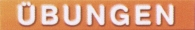 Überlege dir eine passende Überschrift!Arbeitsbereich:	Svenja und Tim blickten sich ängstlich an: In diesem alten Haus sollten sie die ganze Nacht alleine verbringen? Die Eltern kamen erst morgen zurück. „Schauen wir uns erst einmal um“, schlug Svenja vor. Mit ihrer flackernden Kerze machten sie sich auf den Weg. Draußen stürmte es. Manchmal flatterten die Vorhänge im Wind. Bedrohlich ...